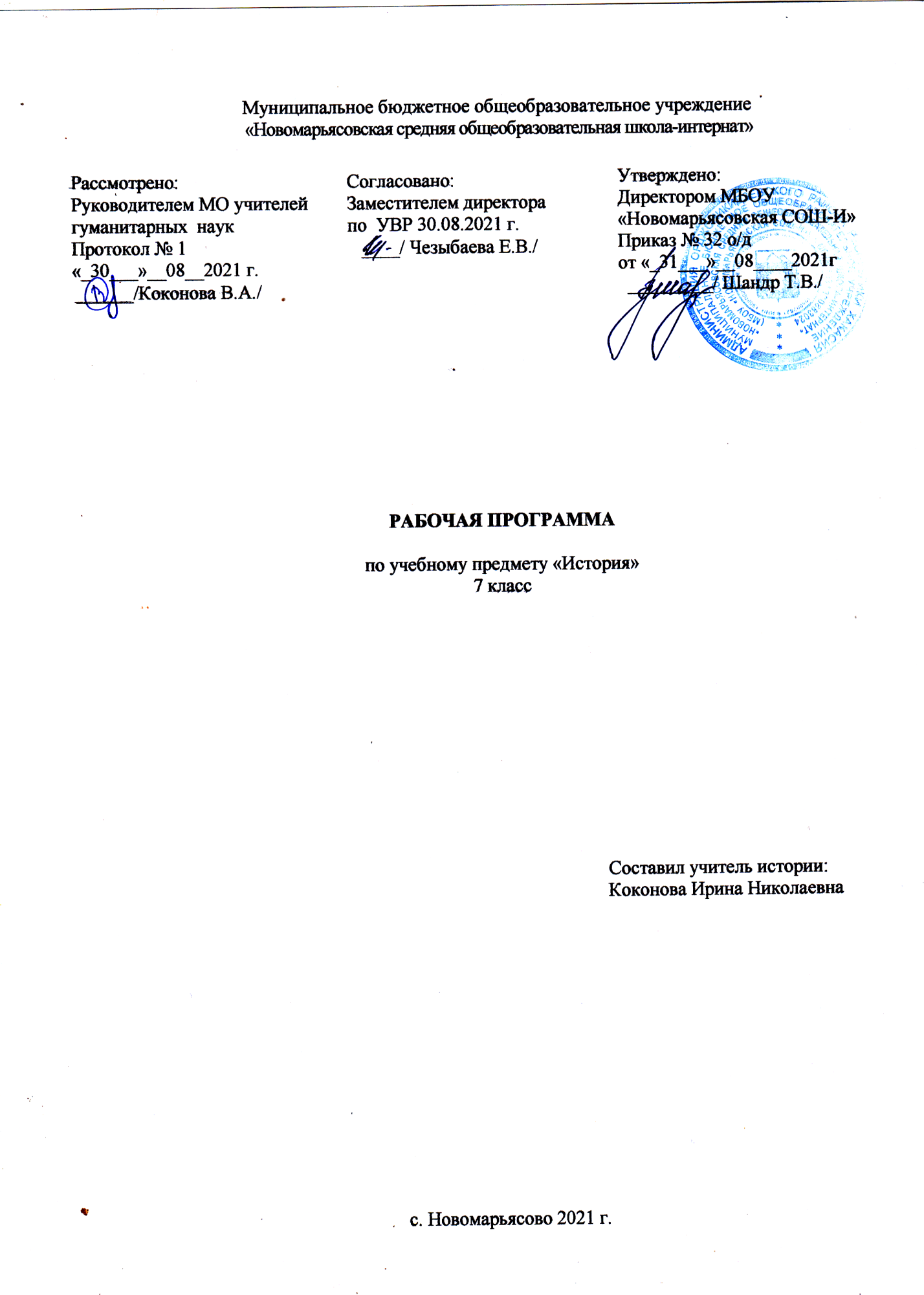 1.Пояснительная записка Рабочая программа разработана на основании:-федерального компонента государственного стандарта общего образования;-ООП МБОУ «Новомарьясовская СОШ-И»;-федерального перечня учебников, рекомендованных Министерством образованияРоссийской Федерации к использованию в образовательном процессе в общеобразовательных учреждениях на 2021-2022 уч. год.Образовательная область, в которую входит предмет-обществознание.В курсе происходит знакомство с процессом формирования человека и человеческого общества в  новый период истории с XVI в. по  конец XVIII в. Курс ставит своей целью формирование у учащихся целостного представления об историческом пути России, стран Европы и Америки и традиционных обществ в период новой истории.При этом отбор фактологического материала осуществлялся таким образом, чтобы он способствовал  воспитанию гражданских и патриотических качеств учащихся, содействовал формированию личностного отношения к истории своей страны, стимулировал желание самостоятельного поиска и расширения знаний по всеобщей истории и истории своей Родины. Задачи курса:сформировать представление об основных чертах развития индустриального и традиционного обществ и изменениях, произошедших в мире с конца XV до начала ХХ века, о понятии Нового времени и его периодизации, о важнейших достижениях русской и мировой науки и художественной культуры и их влиянии на развитие личности человека;показать наиболее яркие личности  мира и России и их роль в истории и культуре;охарактеризовать зарождение и развитие капитализма, правовых государств, гражданского общества;раскрыть на конкретном материале положение о преимуществе эволюционного пути развития общества перед революционным. Последнее дает возможность формировать у учащихся терпимость, широту мировоззрения, гуманизм.Согласно учебному плану МБОУ «Новомарьясовская СОШ-И» программа для 7 класса рассчитана на 70 ч. по 2 часа в неделю.УМК:1.Юдовская А.Я. Всеобщая история. История Нового времени, 1500 — 1800. 7 класс: учеб. для общеобразоват. организаций/ А.Я. Юдовская, П.А. Баранов, Л.М. Ванюшкина; под ред. А.А. Искандерова – 2-е изд. - М.;Просвещение, 2016. – 319 с. 2. История России. 7 класс. Учеб. для общеобразоват. организаций в 2 ч. /[Арсентьев Н.М., Данилов А.А., Курукин И.В., и др.]; под ред. А.В. Торкунова. 2-е изд.,дораб. - М. Просвещение, 2017.3.Соловьев К.А. Универсальные поурочные разработки по Новой истории (1500 - 1800 годы): 7 класс. - М.: ВАКО, 2013.4. Сорокина Е. Н. Поурочные разработки по истории России.7 класс.2-е изд.- М.:ВАКО,2018. – 288 с.Интернет- ресурсы: www.UchPortal.ruhttp://www.kremlin.ru/ - официальный веб-сайт Президента Российской Федерацииhttp://www.mon.gov.ru - официальный сайт Министерства образования и науки РФhttp://www.edu.ru - федеральный портал «Российское образование»http://www.school.edu.ru - российский общеобразовательный Порталhttp://www.еgе.edu.ru - портал информационной поддержки Единого государственного экзаменаhttp://www.fsu.edu.ru - федеральный совет по учебникам МОиН РФhttp://www.school-collection.edu.ru - единая коллекция цифровых образовательных ресурсовВозможные риски:актированные дни (низкий температурный режим, карантин (повышенный уровень заболеваемости), больничный лист, курсовая переподготовка, семинары. В случае болезни учителя, курсовой переподготовки, поездки на семинары, больничного листа, уроки, согласно рабочей программы, будет проводить другой учитель соответствующего профиля. Возможен вариант переноса тем уроков во внеурочное время (элективные учебные предметы, факультативы, консультации, предметные недели). В случае карантина, актированных дней возможно внесение изменений в график годового календарного учебного года, либо перенос каникулярных периодов в другое время.Класс, в котором будут проводиться уроки, разноуровневый. В целом, обучающиеся класса весьма разнородны с точки зрения своих индивидуальных особенностей: памяти, внимания, воображения, мышления, уровня работоспособности, темпа деятельности. Это обусловило необходимость использования в работе с ними разнообразных форм и методов работы: индивидуальная и групповая работа, работа с текстом, интерактивные методы.   В классе двое обучающийся   занимаются по АООП (вариант 9.1). 2. Планируемые образовательные результаты Личностными результатами изучения отечественной истории являются:• первичная социальная и культурная идентичность на основе усвоения системы исторических понятий и представлений о прошлом Отечества (период до XVII в.), эмоционально положительное принятие своей этнической идентичности;• уважение и принятие культурного многообразия народов России и мира, понимание важной роли взаимодействия народов;• изложение своей точки зрения, её аргументация (в соответствии с возрастными возможностями);• следование этическим нормам и правилам ведения диалога;• формулирование ценностных суждений и/или своей позиции по изучаемой проблеме;• проявление доброжелательности и эмоционально-нравственной отзывчивости, эмпатии как понимания чувств других людей и сопереживания им;• соотнесение своих взглядов и принципов с исторически возникавшими мировоззренческими системами (под руководством учителя);• обсуждение и оценивание собственных достижений, а также достижений других обучающихся (под руководством педагога);• навыки конструктивного взаимодействия в социальном общении.В ряду метапредметных результатов изучения истории можно отметить следующие умения:• осуществлять постановку учебной задачи (при поддержке учителя);• планировать при поддержке учителя пути достижения образовательных целей, выбирать наиболее эффективные способы решения учебных и познавательных задач, оценивать правильность выполнения действий;• соотносить свои действия с планируемыми результатами, осуществлять контроль своей деятельности в процессе достижения результата, оценивать правильность решения учебной задачи;• работать с дополнительной информацией, анализировать графическую, художественную, текстовую, аудиовизуальную информацию, обобщать факты, составлять план, тезисы, формулировать и обосновывать выводы и т. д.;• критически оценивать достоверность информации (с помощью педагога), собирать и фиксировать информацию, выделяя главную и второстепенную;• использовать в учебной деятельности современные источники информации, находить информацию в индивидуальной информационной среде, среде образовательного учреждения, федеральных хранилищах образовательных информационных ресурсов и Интернете под руководством педагога;• использовать ранее изученный материал для решенияпознавательных задач;• ставить репродуктивные вопросы по изученному материалу;• определять понятия, устанавливать аналогии, классифицировать явления, с помощью учителя выбирать основания и критерии для классификации и обобщения;• логически строить рассуждение, выстраивать ответ в соответствии с заданием, целью (сжато, полно, выборочно);• применять начальные исследовательские умения при решении поисковых задач;• решать творческие задачи, представлять результаты своей деятельности в различных видах публичных выступлений (высказывание, монолог, беседа, сообщение, презентация, дискуссия и др.), а также в форме письменных работ;• использовать ИКТ-технологии для обработки, передачи, систематизации и презентации информации;• планировать этапы выполнения проектной работы, распределять обязанности, отслеживать продвижение в выполнении задания и контролировать качество выполненияработы;• организовывать учебное сотрудничество и совместную деятельность с учителем и сверстниками, работать индивидуально и в группе;• определять свою роль в учебной группе, вклад всех участников в общий результат;• выявлять позитивные и негативные факторы, влияющие на результаты и качество выполнения задания.      Предметные результаты изучения истории включают:• применение основных хронологических понятий, терминов (век, его четверть, треть);• установление синхронистических связей истории России и стран Европы и Азии в XVI—XVII вв.;• составление и анализ генеалогических схем и таблиц;• определение и использование исторических понятий и терминов;• использование сведений из исторической карты как источника информации;• овладение представлениями об историческом пути России XVI—XVII вв. и судьбах населяющих её народов;• описание условий существования, основных занятий, образа жизни народов России, исторических событий и процессов;• использование знаний о месте и роли России во всемирно-историческом процессе в изучаемый период;• сопоставление развития Руси и других стран в период Средневековья, выявление общих черт и особенностей (в связи с понятиями «централизованное государство», «всероссийский рынок» и др.); понимание взаимосвязи между социальными явлениями и процессами, их влияния на жизнь народов России;• высказывание суждений о значении и месте исторического и культурного наследия предков;• поиск информации в источниках различного типа и вида (в материальных памятниках, фрагментах летописей, правовых документов, публицистических произведений и др.);• анализ информации о событиях и явлениях прошлого с использованием понятийного и познавательного инструментария социальных наук;• сравнение (под руководством учителя) свидетельств различных исторических источников, выявление в них общих черт и особенностей;• использование приёмов исторического анализа (сопоставление и обобщение фактов, раскрытие причинно-следственных связей, целей и результатов деятельности персоналий и др.);• раскрытие характерных, существенных черт: а) экономических и социальных отношений и политического строя на Руси и в других государствах; б) ценностей, господствовавших в средневековых обществах, религиозных воззрений, представлений средневекового человека о мире;• понимание исторической обусловленности и мотивации поступков людей эпохи Средневековья, оценивание результатов жизнедеятельности исходя из гуманистических установок, национальных интересов Российского государства;• сопоставление (с помощью учителя) различных версий и оценок исторических событий и личностей;• определение и аргументация собственного отношения к дискуссионным проблемам прошлого;• систематизация информации в ходе проектной деятельности, представление её результатов как по периоду в целом, так и по отдельным тематическим блокам;• поиск и презентация материалов истории своего края, страны, применение краеведческих знаний при составлении описаний исторических и культурных памятников на территории современной Российской Федерации;• расширение опыта применения историко-культурного, историко-антропологического, цивилизационного подходов к оценке социальных явлений;• составление с привлечением дополнительной литературы описания памятников средневековой культуры Руси и других стран, рассуждение об их художественных достоинствах и значении;• понимание культурного многообразия народов Евразии в изучаемый период, личностное осмысление социального, духовного, нравственного опыта народов России.3. Содержание  учебного предмета.Всемирная история.4. Календарно-тематическое  планирование Название темыОсновное содержаниеТема 1. Мир в начале Нового времени. Великие географические открытия. Возрождение. Реформация Тема 2. Первые революции Нового времени. Международные отношения (борьба за первенство в Европе и колониях)Введение. От Средневековья к Новому времени. Технические открытия и выход к Мировому океану. Традиционное феодальное общество и его характеристика. Что изучает новая история. «Новое время» как эпоха «пробуждения умов». Где и когда появился этот термин. Хронологические границы и этапы Нового времени. Познание окружающего мира, его устройства (законов) изменяло мировоззрение, образ жизни, хозяйственную жизнь. Появление машинного производства. Новое время — эпоха великих изменений. Человек Нового времени. Развитие личностных характеристик человека, его стремление к самостоятельности и успеху. Предприниматели. Что связывает нас с Новым временем. Близость во времени. Облик современных городов. Экономика и поли- тика. Активность и социальность человека Нового времени. Запад и Восток: особенности общественного устройства и экономического развития. Новые изобретения и усовершенствования. Новые источ- ники энергии — ветряная мельница, каменный уголь. Кни- гопечатание. Расширение тематики книг. Географические представления. Революция в горнорудном промысле. Успехи в металлургии. Новое в военном деле. «Рыцарство было уничтожено пушкой». Усовершенствования в мореплавании и кораблестроении. Морские карты. Почему манили новые земли. Испания и Португалия ищут новые морские пути на Восток. Португалия — лидер исследования путей в Индию. Энрике Мореплаватель. Открытие ближней Атлантики. Вокруг Африки в Индию. Бартоломеу Диаш. Васко да Гама. Свидетельства эпохи. Встреча миров. Великие географические открытия и их последствия. Четыре путешествия Христофора Колумба. Второе открытие нового материка: Америго Веспуччи. Представление о Новом Свете. Первое кругосветное путешествие: Фернандо Магеллан. Земля — шар. Западноевропейская колонизация новых земель. Поход за золотом. Испанцы и португальцы в Новом Свете. Эрнандо Кортес. В поисках Эльдорадо. Владения португальцев в Азии. Значение Великих географических открытий. Изменение старых географических представлений о мире. Революция цен. Создание первых ко- лониальных империй. Начало складывания мирового рынка. Сближение индустриального и традиционного миров. Усиление королевской власти в XVI—XVII вв. Абсолютизм в Европе. Разложение традиционных отношений и формирование новых. Складывание абсолютизма в политике управления европейских государств. Значение абсолютизма для социального, экономического, политического и культурного развития общества. Парламент и король: сотрудничество и подобострастие. Единая система государственного управления. Судебная и местная власть под контролем короля. «Ограничители» власти короля. Король — наместник Бога на Земле. Слагаемые культа короля. Королевская армия. Система налогообложения. Единая экономическая политика. Складывание централизованных национальных государств и нацио- нальной церкви. Появление республик в Европе. Короли, внёсшие вклад в изменение облика Европы: Генрих VIII Тюдор, Елизавета Тюдор, Яков I Стюарт, Людовик XIV Бурбон. Дух предпринимательства преобразует экономику. Условия развития предпринимательства. Новое в торговле. Рост городов и торговли. Складывание мировых центров торговли. Торговые компании. Право монополии. Накопление капиталов. Банки и биржи. Появление государственных банков. Переход от ремесла к мануфактуре. Причины возникновения и развития мануфактур. Мануфактура — предприятие нового типа. Разделение труда. Наёмный труд. Рождение капитализма. Европейское общество в раннее Новое время. Изменения в социальной структуре общества, его основные занятия. Новые социальные группы европейского общества, их облик. Буржуазия эпохи раннего Нового времени. Условия жизни, труда крестьянства Европы. Новое дворянство — джентри — и старое дворянство. Низшие слои населения. Бродяжничество. Борьба государства с нищими. Законы о нищих. Способы преодоления нищенства. Повседневная жизнь. Европейское население и основные черты повседневной жизни. Главные беды — эпидемии, голод и войны. Продолжительность жизни. Личная гигиена. «Столетия редкого человека». Короткая жизнь женщины. Революция в питании. Искусство кулинарии. Домоведение. Революция в одежде. Европейский город Нового времени, его роль в культурной жизни общества. Великие гуманисты Европы. От раннего Возрождения к высокому. Образованность как ценность. Гуманисты о месте человека во Вселенной. Гуманист из Роттердама. Утверждение новых гуманистических идеалов. Первые утопии об общественном устройстве: Томас Мор, Франсуа Рабле. Мишель Монтень: «Опыты» — рекомендации по самосовершенствованию. Рим и обновление его облика в эпоху Возрождения. Мир художественной культуры Возрождения. Эпоха Возрождения и её характерные черты. Зарождение идей гуманизма и их воплощение в литературе и искусстве. Идеал гармоничного человека, созданный итальянскими гуманистами. Уильям Шекспир и театр как школа формирования нового человека. Произведения и герои У. Шекспира. Творчество Мигеля Сервантеса — гимн человеку Нового времени. Эпоха «титанов Возрождения». Гуманистические тенденции в изобразительном искусстве. «Титаны Возрождения». Формирование новой, гуманистической культуры и вклад в её развитие Леонардо да Винчи, Микеланджело Буонарроти, Рафаэля Санти. География и особенности искусства: Испания и Голландия XVII в. Своеобразие искусства Северного Возрождения: Питер Брейгель Старший; гуманистическая личность в портретах Альбрехта Дюрера. Музыкальное искусство Западной Европы. Развитие светской музыкальной культуры. Мадригалы. Домашнее музицирование. Превращение музыки в одно из светских искусств. Рождение новой европейской науки. Условия развития революции в естествознании. Действие принципа авторитетности в средневековой Европе и его проявление. Критический взгляд гуманистов на окружающий мир и его последствия. Открытия, определившие новую картину мира. Жизнь и научное открытие Николая Коперника. Открытие и подвиг во имя науки Джордано Бруно. Галилео Галилей и его открытия. Вклад Исаака Ньютона в создание новой картины мира в XVII в. Фрэнсис Бэкон о значении опыта в познании природы. Рене Декарт о роли научных исследований. Фрэнсис Бэкон и Рене Декарт — основоположники философии Нового времени. Влияние научных открытий Нового времени на технический прогресс и самосознание человека. Начало Реформации в Европе. Обновление христианства. Влияние Великих географических открытий и идей гуманизма на представления европейца о самом себе. Кризис и начало раскола католической церкви. Реформация — борьба за переустройство церкви. Причины Реформации и широкого её распространения в Европе. Германия — родина Реформации церкви. Мартин Лютер: человек и общественный деятель. 95 тезисов против индульгенций. «Спасение верой» — суть учения Мартина Лютера. Крестьянская война в Гер- мании. Протестантство и лютеранская церковь в Германии. Пастор — протестантский проповедник. Распространение Реформации в Европе. Контрреформация. Географический охват Реформацией Европы и его причины. Ценности, учение и церковь Жана Кальвина. Идея о предопределении судьбы человека. Социальный эффект учения Кальвина. Жестокость осуждения предателей кальвинизма. «Рим кальвинизма». Борьба католической церкви против еретических учений. Контрреформация: её идеологи и воплотители. Орден иезуитов и его создатель Игнатий Лойола. Цели, средства расширения власти папы римского. Тридентский собор. Королевская власть и Реформация в Англии. Борьба за господство на море. Последствия Войны Алой и Белой розы для Англии. Генрих VIII: от защитника веры к религиозной реформе. Особенности Реформации католической церкви в Англии. Англиканская церковь. Попытка Контрреформации: политика Марии Кровавой. Золотой век Елизаветы I — укрепление англиканской церкви и государства. Пуритане. Политика предотвращения религиозных войн. Соперничество с Испанией за морское господство. Итоги правления королевы Елизаветы I. Религиозные войны и укрепление абсолютной монархии во Франции. Французы — кальвинисты-гугеноты. Разрастание противостояния между католиками и гугенотами. Начало религиозных войн. Различия в методах противников. Варфоломеевская ночь: кровавый суд католиков над гугенотами. Нантский эдикт короля Генриха IV Бурбона. Реформы Ришелье. Ришелье как идеолог и создатель системы абсолютизма во Франции. Франция — сильнейшее государство на европейском континенте. Освободительная война в Нидерландах. Рождение Республики Соединённых провинций. Нидерланды — «жемчужина в короне Габсбургов». Нидерландская революция и рождение свободной Республики Голландии. Особенности географического, экономического и политического развития Нидерландов в XVI в. Становление капиталистических отношений в стране. Противоречия с Испанией. Преследования протестантов. Иконоборческое движение. Начало освободи- тельной войны. Вильгельм Оранский. Время террора «кровавого герцога» Альбы. Лесные и морские гёзы.Утрехтская уния. Рождение Республики Соединённых провинций. Голландская республика — самая экономически развитая страна в Европе. Центр экономической жизни — Амстердам. Парламент против короля. Революция в Англии. Путь к парламентской монархии. Англия — первая страна в Европе с конституционной парламентской монархией. Англия накануне революции. Причины революции. Пуританская этика и образ жизни. Единоличное правление короля Карла I Стюарта. Противостояние короля и парламента. Начало революции — созыв Долгого парламента. Гражданская война короля с парламентом. Великая ремонстрация. Оливер Кромвель и создание армии «нового образца». Битва при Нейзби. Реформы парламента. Дальнейшее нарастание противостояния: казнь короля. Англия — республика. Реформы английского парламента. Движение протеста: левеллеры и диггеры. Кромвель. Внутренние и международные последствия гражданской войны. Разгон Долгого парламента. Кромвель — пожизненный лорд-протектор Английской республики. Преобразования в стране. Борьба за колонии и морское господство. Реставрация Стюартов. Конец революции. «Славная революция» . и рождение парламентской монархии. «Habeas corpus act» — закон, утверждавший правила ареста и привлечения к суду обвиняемого. Билль о правах. Парламентская система в Англии как условие развития индустриального общества. Акт о престолонаследии. Преобразование Англии в Соединённое королевство, или Великобританию. Ослабление власти короля, усиление исполнительной власти. Ганноверская династия. Складывание двухпартийной политической системы: тори и виги. Англия — владычица морей. Начало и конец эпохи вигов. Международные отношения в XVI—XVIII вв. Причины международных конфликтов в Европе в XVI—XVIII вв. Соперничество между Францией, Англией и Испанией. Тридцатилетняя война — первая общеевропейская война. Причины и начало войны. Основные военные действия. Альбрехт Валленштейн и его концепция войны. Вступление в войну Швеции. Густав II Адольф — крупнейший полководец и создатель новой военной системы. Окончание войны и её итоги. Условия и значение Вестфальского мира. Европа в XVIII в. Северная война России и Дании против Швеции. Общеевропейская война — Семилетняя война, её участники, итоги и значение. Восточный вопрос. Война за испанское наследство — война за династические интересы и за владение колониями. Влияние европейских войн на международные отношения. Влияние Великой французской революции на европейский международный процесс.Тема 3. Традиционные общества Востока. Начало европейской колонизацииГосударства Востока: традиционное общество в эпоху раннего Нового времени. Земля принадлежит государству. Деревенская община и её особенности в разных цивилизациях Востока. Государство — регулятор хозяйственной жизни. Замкнутость сословного общества. Разложение сословного строя. Города под контролем государства. Религии Востока — путь самосовершенствования. Государства Востока. Начало европейской колонизации. Разрушение традиционности восточных обществ ев- ропейскими колонизаторами. Империя Великих Моголов в Индии. Бабур. Акбар и его политика реформ: «мир для всех». Кризис и распад империи Моголов. Основные события соперничества Португалии, Франции и Англии за Индию. Религии Востока: конфуцианство, буддизм, индуизм, синтоизм. Маньчжурское завоевание Китая. Общественное устройство Цинской империи. «Закрытие» Китая. Русско-китайские отношения. Китай и Европа: культурное влияние. Правление сёгунов в Японии. Сёгунат Токугава. Сословный характер общества. Самураи и крестьяне. «Закрытие» Японии. Русско- японские отношения. Повторение. Значение раннего Нового времени. Мир в эпоху раннего Нового времени. Итоги и уроки раннего Нового времени.Тема 1. Россия в XVI в.Россия в XVI в.Мир после Великих географических открытий. Модернизация как главный вектор европейского развития. Формирование централизованных государств в Европе и зарождение европейского абсолютизма.Завершение объединения русских земель вокруг Москвы и формирование единого Российского государства.Центральные органы государственной власти. Приказная система. Боярская дума. Система местничества. Местное управление. Наместники.Принятие Иваном IV царского титула. Реформы середины XVI в. Избранная рада. Появление Земских соборов. Специфика сословного представительства в России. Отмена кормлений. «Уложение о службе». Судебник . «Стоглав». Земская реформа.Опричнина, дискуссия о её характере. Противоречивость фигуры Ивана Грозного и проводимых им преобразований.Экономическое развитие единого государства. Создание единой денежной системы. Начало закрепощения крестьянства.Перемены в социальной структуре российского общества в XVI в.Внешняя политика России в XVI в. Присоединение Казанского и Астраханского ханств, Западной Сибири как факт победы оседлой цивилизации над кочевой. Многообразие системы управления многонациональным государством. Приказ Казанского дворца. Начало освоения Урала Сибири. Войны с Крымским ханством. Ливонская война. Политэтнический характер населения Московского царства.Православие как основа государственной идеологии. Теория «Москва — Третий Рим». Учреждение патриаршества. Сосуществование религий.Россия в системе европейских международных отношений в XVI в. Культурное пространствоКультура народов России в XVI в.Повседневная  жизнь  в  центре  и  на  окраинах  страны, городах и сельской местности. Быт основных сословий. Тема 2. Смутное время. Россия при первых РомановыхРоссия в XVII в. Россия и Европа в начале XVII в. Смутное время, дискуссия о его причинах.Пресечение царской династии Рюриковичей. Царствование Бориса Годунова. Самозванцы и самозванство. Борьба против интервенции сопредельных государств. Подъём национально-освободительного движения. Народные ополчения. Прокопий Ляпунов. Кузьма Минин и Дмитрий Пожарский. Земский собор . и его роль в развитии сословно-представительской системы. Избрание на царство Михаила Фёдоровича Романова. Итоги Смутного времени.Россия при первых Романовых. Михаил Фёдорович, Алексей Михайлович, Фёдор Алексеевич. Восстановление экономики страны. Система государственного управления: развитие приказного строя. Соборное уложение . Юридическое оформление крепостного права и территория его распространения. Укрепление самодержавия. Земские соборы и угасание соборной практики. Отмена местничества.Новые явления в экономической жизни в XVII в. в Европе и в России. Постепенное включение России в процессы модернизации. Начало формирования всероссийского рынка и возникновение первых мануфактур.Социальная структура российского общества. Государев двор, служилый город, духовенство, торговые люди, посадское население, стрельцы, служилые иноземцы, казаки, крестьяне, холопы.Социальные движения второй половины XVII в. Соляной и Медный бунты. Псковское восстание. Восстание под предводительством Степана Разина.Вестфальская система международных отношений. Россия как субъект европейской политики. Внешняя политика России в XVII в. Смоленская война. Вхождение в состав России Левобережной Украины. Переяславская рада. Войны с Османской империей, Крымским ханством и Речью Посполитой. Отношения России со странами Западной Европы и Востока. Завершение присоединения Сибири.Народы Поволжья и Сибири в XVI—XVII вв. Межэтнические отношения.Православная церковь, ислам, буддизм, языческие верования в России в XVII в. Раскол в Русской православной церкви.Культурное пространствоКультура народов России в XVII в. Архитектура и живопись. Русская литература. «Домострой». Начало книгопечатания. Публицистика в период Смутного времени. Возникновение светского начала в культуре. Немецкая слобода. Посадская сатира XVII в. Поэзия. Развитие образования и научных знаний. Газета «Вести-Куранты». Русские географические открытия XVII в.Быт, повседневность и картина мира русского человека в XVII в. Народы Поволжья и Сибири.№ п/пТема и тип урокаКол-во часовДата проведенияДата проведенияП. учебника№ п/пТема и тип урокаКол-во часовпланфактП. учебникаИстория Нового времени.История Нового времени.История Нового времени.История Нового времени.История Нового времени.История Нового времени.1Введение. От Средневековья к Новому времени.12.092Технические открытия и выход к Мировому океану.  17.09§ 13Встреча миров. Великие географические открытия и их последствия.  19.09§ 24Усиление королевской власти в XVI-XVII вв. Абсолютизм в Европе.  114.09§ 35Дух предпринимательства преобразует экономику.  116.09§ 467Европейское общество в раннее Новое время. Повседневная жизнь.  1121.0923.09§5с.598Великие гуманисты Европы.  128.09c.699-10Мир художественной культуры Возрождения.  230.095.10§ 611Рождение новой европейской науки  17.10с.9612Начало Реформации в Европе. Обновление христианства  112.10§ 713Распространение Реформации в Европе. Контрреформация.  114.10§ 814Королевская власть и Реформация в Англии. Борьба за господство на морях.  119.10§ 915Религиозные войны и укрепление абсолютной монархии во Франции  121.10§ 1016Повторение по теме: Мир в начале Нового времени.  126.1017Освободительная война в Нидерландах. Рождение Республики Соединенных провинций.  128.10§ 1118 Парламент против короля. Начало революции в Англии.  19.11§ 12 19Путь к парламентской монархии.  111.11§ 1321Международные отношения в XVI-XVII вв.  116.11§ 1422Блистательная Порта: период расцвета и начало упадка.118.11§ 11-1423Государства Востока: традиционное общество в эпоху раннего Нового времени.  123.11С.19224Государства Востока. Начало европейской колонизации.  125.11§ 1525-26 Итоговое повторение и обобщение по курсу «История Нового времени конец XV – XVIIвв.» Контрольная работа.230.112.12§ 16История России.История России.История России.История России.История России.История России.28Введение в изучение курса «Истории России. 7 класс»  17.1229Мир и Россия в начале эпохи Великих географических открытий.  19.12130Территория, население и хозяйство России в начале XVI в.  114.12231Формирование единых государств в Европе и России  116.12332Российское государство в первой трети XVI в.  121.12433Российское государство в первой трети XVI в.  123.12434Внешняя политика Российского государства в первой трети XVI в.  111.01535Начало правления Ивана IV  113.01636Реформы Избранной Рады  118.01637Государства Поволжья, Северного Причерноморья , Сибири в середине XVI в.  120.01с.50-5838Внешняя политика России во второй половине XVI в 125.01739Внешняя политика России во второй половине XVI в 127.01840Российское общество XVI в.: «служилые» и «тяглые»  11.02941 Народы России во второй половине XVI в.  13.02С.76-8142Опричнина.  18.021043Россия в конце XVI в.  110.021144Церковь и государство в XVI в.  115.021245Культура и повседневная жизнь народов России в XVI в 117.02С. 100-11146«Россия в XVI в.».  122.0247Внешнеполитические связи России с Европой и Азией в конце XVI —начале XVII в.  124.021348Смута в Российском Государстве: причин, начало.  11.031449Смута в Российском Государстве: борьба с интервентами.  13.031550Окончание Смутного времени.  110.031651Экономическое развитие России в XVII в.  115.031752Россия при первых Романовых: перемены в государственном устройстве .  117.031853Изменения в социальной структуре российского общества.  122.031954Народные движения в XVII в.  124.032055Россия в системе Международных отношений.  15.042156Россия в системе Международных отношений.  17.042257«Под рукой» российского государя: вхождение Украины в состав России  112.042358-59Русская православная церковь в XVII в. Реформа патриарха Никона и Раскол. 214.0419.042460Народы России в XVII в. 121.042561Русские путешественники и первопроходцы XVII в. 126.042662-63Культура народов России в XVII в. 228.043.0464Сословный быт и картина мира русского человека в XVII в. 15.0565-66Повседневная жизнь народов Украины, Поволжья, Сибири и Северного Кавказа в XVII в.  210.0512.0567 «Россия в XVII в.» 117.0568Итоговое повторение и обобщение по курсу «Россия в XVI в. - XVIIв.»  119.0569Урок контроля   знаний по теме «Россия в XVII в.»  124.0570Игра «Знатоки истории» 126.05